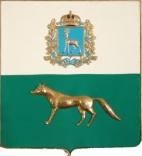 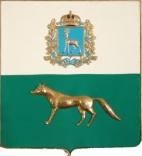 Об утверждении муниципальной программы  «Защита населения и территорий от чрезвычайных ситуаций природного и техногенного характера, обеспечениепожарной безопасности на территории муниципального района Сергиевский на  2015-2017 гг».          В соответствии с Федеральным законом Российской Федерации от 6.10.2013 г. № 131-ФЗ «Об общих принципах местного самоуправления в Российской Федерации», Федеральным законом Российской Федерации от 21.12.1994 г. №68-ФЗ «О защите населения и территории от чрезвычайных ситуаций природного и техногенного характера», в целях защиты населения и территории от чрезвычайных ситуаций природного и техногенного характера, обеспечение пожарной безопасности на территории муниципального района Сергиевский,  Администрация муниципального района Сергиевский ПОСТАНОВЛЯЕТ:Утвердить муниципальную программу «Защита населения и территорий от чрезвычайных ситуаций природного и техногенного характера, обеспечение пожарной безопасности на территории муниципального района Сергиевский на  2015-2017 гг» (далее по тексту - Программа) согласно приложения к настоящему постановлению.  Установить, что расходные обязательства, возникающие в результате принятия настоящего постановления, исполняются за счет средств местного бюджета, в пределах общего объема бюджетных ассигнований, предусмотренного на соответствующий финансовый год.Настоящее постановление опубликовать в газете «Сергиевский вестник».Настоящее постановление вступает в силу с 1 января 2015 г.Контроль за выполнением настоящего постановления возложить на заместителя Главы администрации муниципального района Сергиевский Заболотина С.Г.Глава администрации муниципального района Сергиевский                                                       А.А. ВеселовС.А.Семагин  8 (84655)2-19-92                     Приложение                                                                      к постановлению администрации                                                                     муниципального района Сергиевский                                                                     № ______   от  «___»________2014 гМуниципальная программа «Защита населения и территорий от чрезвычайных ситуаций природного и техногенного характера, обеспечение пожарной безопасности на территории муниципального района Сергиевский на  2015-2017 гг»I. ПАСПОРТ МУНИЦИПАЛЬНОЙ ПРОГРАММЫII.  Нормативно-правовое обеспечение Муниципальная целевая программа «Защита населения и территории от чрезвычайных ситуаций природного и техногенного характера, обеспечение пожарной безопасности на территории муниципального района Сергиевский на 2015-2017 гг»  (далее –  Программа)  разработана  в  соответствии  с  Федеральными законами: - Федеральный  закон  от 6.10.2003  года № 131-ФЗ «Об  общих  принципах  организации  местного самоуправления в Российской Федерации»; - Федеральный закон от 21.12.1994 года № 68-ФЗ «О защите населения и территорий от  чрезвычайных ситуаций природного и техногенного характера»; - Федеральный закон от 12.02.1998 года № 28-ФЗ «О гражданской обороне»;- Федеральный закон от 21.12.1994 года № 69-ФЗ «О пожарной безопасности»; - Федеральный  закон  от 29.12.1994  года № 79-ФЗ «О  государственном  материальном резерве»; - Федеральный закон от 22.08.1995 года № 151-ФЗ «Об аварийно-спасательных службах и статусе спасателей». Постановлениями  Правительства РФ: - постановление Правительства РФ от 01.03.1993г. № 178 «О создании локальных систем оповещения в районах размещения потенциально опасных объектов»; -  постановление  Правительства  РФ  от 03.08.1996  года  № 924 «О  силах  и  средствах единой  государственной  системы  предупреждения  и  ликвидации  чрезвычайных ситуаций»; -  постановление Правительства РФ  от 10.11.1996  года № 1340 «О Порядке  создания  и использования  резервов  материальных  ресурсов  для  ликвидации  чрезвычайных ситуаций природного и техногенного характера»; - постановление Правительства РФ от 24.03.1997 года № 334 «О Порядке сбора и обмена в  Российской  Федерации  информацией  в  области  защиты  населения  и  территорий  от чрезвычайных ситуаций природного и техногенного характера»; - постановление Правительства РФ от 14.02.2000г. № 128 «Об утверждении положения о представлении информации о состоянии окружающей природной среды, её загрязнении и  чрезвычайных  ситуаций  техногенного  характера,  которые  оказали,  оказывают, могут оказать негативное воздействие на окружающую природную среду; -  постановление  Правительства  РФ  от 15.04.2002г.  № 240 «О  порядке  организации мероприятий  по  предупреждению  и  ликвидации  разливов  нефти  и  нефтепродуктов  на территории РФ»; -  постановление Правительства  РФ  от 04.09.2003г. № 547 «О  подготовке  населения  в области защиты от чрезвычайных ситуаций природного и техногенного характера; -  постановление  Правительства  РФ  от 30.12.2003  года  № 794 «О  единой государственной  системе  предупреждения  и  ликвидации  чрезвычайных  ситуаций». Правовыми  актами  МЧС России: -  приказ МЧС  России  от 23.12. 2005  г. № 999 «  Об  утверждении  Порядка  создания нештатных аварийно-спасательных формирований»; -  приказ  МЧС  России  от 21  декабря 2005г.  № 993 «Об  утверждении  Положения  об организации обеспечения населения средствами индивидуальной защиты». Правовыми актами Администрации муниципального района Сергиевский : -  постановление   Главы муниципального района Сергиевский от 03.09.2010 г. №1295 «Об утверждении Положения «О Сергиевском районном звене территориальной подсистемы Самарской области единой государственной системы предупреждения и ликвидации чрезвычайных ситуаций»; -  постановление Главы муниципального района Сергиевский от 16.11.2009 г.  № 1266 «О создании  нештатных  аварийно-спасательных  формирований  на территории муниципального района Сергиевский»;- постановление Главы муниципального района Сергиевский от 06.10.2011 г. № 1157 «О порядке создания, хранения, использования  и восполнения резерва материальных ресурсов для ликвидации чрезвычайных ситуаций в муниципальном районе Сергиевский»;- постановление Администрации муниципального района Сергиевский от 21.0.1.2014г. №31 «Об организации обеспечения населения муниципального района Сергиевский средствами индивидуальной защиты».III. Характеристика текущей ситуацииНа территории муниципального района Сергиевский существуют угрозы чрезвычайных ситуаций  природного и техногенного характера. Природные  чрезвычайные  ситуации  могут  сложиться  в  результате  опасных природных  явлений:  весеннее  половодье,  паводки,  сильные ураганные ветра,  снегопады,  засухи, лесные пожары, крайне низкие температуры, землетрясения. За 2013 год  на  территории  муниципального  района  зарегистрировано 41  пожар, погибли 2  человек,  травмирован 1 человек,  в 2012  году  зарегистрировано 52  пожара, погибли 2 чел., травмировано- 1 чел. Современное состояние социально-экономического  развития  муниципального района Сергиевский  характеризуется  высокими  рисками  в  экономической  сфере.  К  числу  наиболее значимых  рисков  относятся  имущественные (ущерб  имуществу  населенных пунктов  в результате  аварий,  пожаров,  взрывов  и  стихийных  бедствий),  инфраструктурные (связанные  с  энергетическими,  транспортными  и  инженерными  системами жизнеобеспечения), экологические (связанные с загрязнением окружающей среды). Это  обусловлено  наличием  в  промышленности,  энергетике  и  коммунальном хозяйстве потенциально-опасных объектов.  Согласно реестра потенциально-опасных объектов Самарской области на территории муниципального района  Сергиевский расположено 7 потенциально опасных промышленных объектов: 6 взрывопожароопасных и 1 потенциально-опасное ГТС, в связи с чем, зон радиоактивного, химического, биологического заражения не образуется. В случае прорыва гидротехнического сооружения, согласно декларации безопасности сооружений Кондурчинского гидроузла Сергиевского района Самарской области, в зону затопления попадает территория муниципального района  Челно-Вершинский.На взрывопожароопасных объектах муниципального района Сергиевский наихудшие сценарии развития ЧС не выходят за пределы промышленных площадок объектов. Население и жилые дома не пострадают. Возможны потери и пострадавшие из числа рабочей смены.Также по территории м.р. Сергиевский проходят: 3 магистральных газопровода и 4 магистральных нефтепровода. Поражающими факторами будут: - загрязнение окружающей природной среды; - термическое воздействие горящей нефти; - токсическое  поражение  парами  нефти (в  основном  летом)  на  площади дополнительно 200 метров от края разлива; - токсическое  поражение  продуктами  горения  на  площади  дополнительно 300 метров от края разлива; - тепловое поражение на площади дополнительно 150 метров от края разлива. По территории муниципального района Сергиевский проходит участок федеральной трассы Москва-Уфа входящей в систему автодорог федерального значения и являющейся составляющей транспортного коридора Е-30 «Урал»,  по  которым  перевозятся  опасные  грузы (активные  химические  вещества,  нефть  и  нефтепродукты).        Аварии  и  катастрофы  с  участием  транспорта,  перевозящего  опасные  грузы, могут  стать источником  чрезвычайных  ситуаций,  связанных  с  разливом  нефти  и  нефтепродуктов, химическим  заражением местности (перевозятся  хлор,  аммиак,  серная  кислота  и  другие  вещества, используемые в промышленности. Кроме того, на территории муниципального района Сергиевский источниками событий чрезвычайного характера являются опасные природные явления, которые представляют собой потенциальный источник угроз и рисков жизнедеятельности населения. События последних лет, связанные с обильными снегопадами, снежными заносами на дорогах, обледенением линий электроснабжения населенных пунктов, шквалистым ветром, паводковыми явлениями и природными пожарами, являются ярким тому подтверждением.В районных образовательных учреждениях в безвозмездном пользовании 40 зданий, срок эксплуатации которых от 20 до 60 лет. В 3-х зданиях школ имеются деревянные конструкции стен и перекрытий.В настоящее время материально-техническое обеспечение образовательных учреждений характеризуется высокой степенью изношенности основных фондов (здания, сооружения, оборудование инженерных коммуникаций), недостаточным финансирований мероприятий направленных на повышение инженерной безопасности образовательных учреждений, нарушением правил их эксплуатации, ослаблением контроля за поддержанием их в исправном состоянии.Последняя проверка образовательных учреждений Сергиевского района, проведенная органами государственного пожарного надзора показала, что наиболее проблемными являются вопросы, связанные с выполнением противопожарных мероприятий. Для их решения  требуется вложение значительных финансовых средств, прежде всего это касается обслуживания  автоматических пожарных сигнализаций.Наряду с образовательными учреждениями, существует и проблема обеспечения пожарной безопасности органов местного самоуправления. Так, при проведении плановой проверки состояния пожарной безопасности администрации муниципального района Сергиевский выявлены нарушения требований норм и правил пожарной безопасности, требующих вложение финансовых средств, в настоящее время основную долю которых составляют затраты на установку автоматической пожарной сигнализации.Учитывая вышеизложенное, можно сделать вывод о сохранении на территории муниципального района Сергиевский высокого уровня угрозы ЧС. Данные факты заставляют искать новые решения проблемы защиты населения и территорий от ЧС, предвидеть будущие угрозы, риски и опасности, развивать методы их прогнозирования и предупреждения.С целью повышения уровня обеспечения защиты населения и территорий от ЧС, обеспечения пожарной безопасности в муниципальном районе Сергиевский  необходимо выполнение комплекса мероприятий, направленных на:развитие системы мониторинга и прогнозирования;совершенствование системы управления, оповещения и связи;укрепление материально-технической базы сил постоянной готовности территориальной подсистемы Самарской области единой государственной системы предупреждения и ликвидации ЧС (далее - территориальная подсистема Самарской области);укрепление материально-технической базы органа, специально уполномоченного на решение задач в области ГО;совершенствование системы подготовки руководящего состава, пожарных, спасателей и населения к действиям по предупреждению и ликвидации ЧС;обеспечение пожарной безопасности образовательных учреждений;обеспечение пожарной безопасности органов местного самоуправления. Выполнению поставленных задач может препятствовать воздействие негативных факторов макроэкономического, финансового и организационного характера.IV. Цель и задачи ПрограммыОсновной  целью  Программы   является  повышение  уровня безопасности  населения  от угроз природного и  техногенного характера,  а  также обеспечение необходимых условий для  безопасной  жизнедеятельности  и  предотвращения  экономического  ущерба  от чрезвычайных ситуаций, устойчивого социально-экономического развития района. В рамках Программы для достижения цели необходимо решить следующие задачи: -повышение оперативности реагирования на угрозу или возникновение  чрезвычайной ситуации, пожара, происшествия на воде; -обеспечение готовности органов управления, сил и средств к экстренному реагированию и оперативным действиям по предупреждению и ликвидации ЧС; - развитие системы мониторинга, прогнозирования и оценки последствий ЧС; -  совершенствование  системы  подготовки  руководящего  состава  и  населения  в  области предупреждения и ликвидации чрезвычайных ситуаций; -разработка  и  осуществление  комплекса   превентивных  мероприятий,  направленных  на смягчение последствий ЧС для населения и объектов экономики; -  создание  и  поддержание  в  нормативном  состоянии  резерва  материальных  ресурсов  в целях  предупреждения  и  ликвидации  чрезвычайных  ситуаций  мирного  и  военного времени. - обеспечение пожарной безопасности органов местного самоуправления;- обеспечение пожарной безопасности обучающихся, воспитанников и работников образовательных учреждений во время их трудовой и учебной деятельности, предотвращение пожаров в зданиях образовательных учреждений, повышение уровня пожарной безопасности на основе использования современных достижений науки и техники в этой области.V. Система Программных мероприятийПеречень основных программных мероприятий приведен в приложении №1 к настоящей Программе. Мероприятия программы, предусмотренных п. 3.7.-3.9 приложения №1, в части касающейся обеспечения пожарной безопасности образовательных учреждений,  финансируются в форме бюджетных ассигнований на предоставление субсидий муниципальным учреждениям.Порядок предоставления субсидий из бюджета, предусмотренных в рамках реализации мероприятий Программы, приведен в приложении №2  к Программе.VI. Ресурсное обеспечение Программы Финансирование   мероприятий   Программы  осуществляется  за  счет  бюджета муниципального района Сергиевский. В  базовом  варианте  объем  расходов  на  реализацию Программы составит на 2015-2017 гг. – 2805,60289 тыс.руб., в том числе по годам:2015 г- 1205,60289 тыс.руб;2016 г- 800 тыс.руб;2017 г- 800 тыс.руб.  Объемы  финансирования  подлежат  ежегодному  уточнению,  исходя  из  реальных возможностей  формирования  местного  бюджета  на  очередной  финансовый  год  и  плановый  период.  VII. Механизм реализации Программы  В  выполнении  Программы  участвуют структурные  подразделения  и отделы администрации муниципального района Сергиевский, подведомственные учреждения,  администрации поселений (далее- соисполнители Программы) в пределах их компетенции.Отдел  по делам гражданской обороны и чрезвычайным ситуациям (далее – отдел ГО и ЧС):- проводит согласование и ежегодное корректирование Программы с  заказчиками, участвующими  в  реализации  мероприятий,  финансируемых  за  счёт  бюджета муниципального  района Сергиевский; - координирует деятельность по реализации мероприятий Программы. Соисполнители Программы: -  обеспечивают  выполнение  мероприятий  Программы  посредством  заключения договоров, соглашений;  -  несут  ответственность  за  использование  выделяемых  финансовых  средств, размещение  и  исполнение  заказов  на  поставку  продукции  и  поставку  материальных  ресурсов; Выбор  исполнителей,  участвующих  в  реализации  Программы,  проводится  на конкурсной основе, если иное не установлено законодательством, конкурсы проводятся в порядке,  установленном  законодательством  Российской  Федерации.Исполнители  несут  ответственность  за  своевременную  реализацию  намеченных мероприятий, рациональное использование выделенных денежных средств. VIII. Ожидаемые результаты и перечень целевых индикаторов и показателей ПрограммыРеализация основных программных мероприятий позволит:- создать более оптимальную и эффективную организационную структуру органов управления и сил, специально предназначенных и привлекаемых для решения проблем и задач защиты населения и территорий от чрезвычайных ситуаций, также обеспечить более эффективное регулирование их деятельности;- обеспечить необходимый уровень безопасности населения;- повысить эффективность применения сил для ликвидации чрезвычайных ситуаций природного и техногенного характера, системы мониторинга и прогнозирования чрезвычайных ситуаций, а также контроля обстановки в зонах возможных террористических акций;- обеспечить эффективное управление силами и средствами ликвидации чрезвычайных ситуаций;- повысить уровень информационной безопасности при осуществлениидеятельности в области снижения рисков чрезвычайных ситуаций;- повысить уровень подготовки населения муниципального района Сергиевский;-увеличить обеспеченность населения муниципального района Сергиевский  средствами индивидуальной защиты;-повысить готовность организаций и предприятий к функционированию в условиях чрезвычайных ситуаций военного времени;В целом в результате реализации Программы могут быть существенно снижены риски возникновения и последствий чрезвычайных ситуаций, повысится безопасность населения и защищенность критически важных объектов от угроз природного и техногенного характера, а также от опасностей, обусловленных террористическими акциями.Реализация программных мероприятий позволит, по предварительным оценкам, в2-3 раза сократить затраты на ликвидацию чрезвычайных ситуаций, а в некоторых случаях полностью избежать их, а также снизить на 40-50 % риски для населения, проживающего в районах, подверженных воздействию опасных природных и техногенных факторов.ПЕРЕЧЕНЬпоказателей (индикаторов), характеризующих ежегодный ходи итоги реализации Программы IX. Оценка эффективности реализации ПрограммыОценка эффективности реализации Программы осуществляется администрацией муниципального района Сергиевский путем установления степени достижения ожидаемых результатов, а также сравнения текущих значений показателей (индикаторов) Программы с их целевыми значениями.Оценка эффективности реализации Программы осуществляется ежегодно в течение всего срока реализации Программы и в целом по окончании ее реализации.Эффективность реализации Программы с учетом финансирования оценивается путем соотнесения степени достижения основных целевых показателей (индикаторов) Программы к уровню её финансирования с начала реализации. Комплексный показатель эффективности реализации Программы  (R) рассчитывается по формуле,где N – общее число целевых показателей (индикаторов);XПлан.1  – плановое значение целевого показателя (индикатора);XТек.1  – текущее значение целевого показателя (индикатора);FТек. – сумма финансирования (расходов) на текущую дату;FПлан. – плановая сумма финансирования по Программе.Для расчета комплексного показателя эффективности реализации Программы  (R) используются все целевые индикаторы Программы.При значении комплексного показателя эффективности реализации Программы  (R) от 80 до 100 процентов и более эффективность реализации Программы признается высокой, при значении менее 80 процентов – низкой.X. Система  организации контроля  за  исполнением программыКонтроль за использованием целевых бюджетных ассигнований, выделенных на выполнение Программы, осуществляет Управление финансами и отдел муниципального контроля администрации муниципального района Сергиевский.Приложение №1 к муниципальной программе «Защита населения и территорий от чрезвычайных ситуаций природного и техногенного характера, обеспечение пожарной безопасности на территории муниципального района Сергиевский на  2015-2017 гг»Перечень программных мероприятий с указанием сроков их реализации, источников финансированияПриложение №2 к муниципальной программе «Защита населения и территорий от чрезвычайных ситуаций природного и техногенного характера, обеспечение пожарной безопасности на территории муниципального района Сергиевский на  2015-2017 гг»Порядок предоставления субсидии из местного бюджета муниципальным учреждениям на проведение мероприятий в рамках муниципальной программы «Защита населения и территорий от чрезвычайных ситуаций природного и техногенного характера, обеспечение пожарной безопасности на территории муниципального района Сергиевский на  2015-2017 гг»Настоящий Порядок определяет механизм предоставления и расходования субсидий из местного бюджета муниципальным учреждениям на проведение мероприятий в рамках муниципальной программы «Защита населения и территорий от чрезвычайных ситуаций природного и техногенного характера, обеспечение пожарной безопасности на территории муниципального района Сергиевский на  2015-2017 гг» (далее - субсидии). Предоставление субсидий осуществляется главным распорядителем бюджетных средств в отношении учреждений, подведомственных ему как  органу, осуществляющему функции и полномочия учредителя (далее – учредитель),  в соответствии со сводной бюджетной росписью местного бюджета на текущий финансовый год в пределах лимитов бюджетных обязательств по предоставлению субсидий, определенных учредителю в установленном порядке.  Объем субсидии определяется  учредителем в отношении учреждения, на основании финансово-экономического обоснования, составляемого учреждением (расчеты, подтверждающие объем субсидии и ее целевое назначение) в пределах средств, предусмотренных программой мероприятий по реализации муниципальной  программы «Защита населения и территорий от чрезвычайных ситуаций природного и техногенного характера, обеспечение пожарной безопасности на территории муниципального района Сергиевский на  2015-2017 гг». Субсидии предоставляются при условиях: надлежащего выполнения муниципального задания на оказание муниципальной услуги (выполнение работы), сформированного в установленном порядке;  отсутствия у учреждения просроченной кредиторской задолженности;  участия учреждения в реализации мероприятий программы; заключения между учредителем и учреждением соглашения о порядке и условиях предоставления субсидии (далее - соглашение).  Перечисление субсидий осуществляется учредителем на отдельный лицевой счет, открытый учреждению в Управлении финансами администрации муниципального района Сергиевский. В случае невыполнения и (или) нарушения условий, установленных соглашением, перечисление субсидии по решению учредителя приостанавливается до устранения нарушений. Учредитель вправе вносить изменения в соглашение путем заключения дополнительных соглашений в пределах бюджетных ассигнований, предусмотренных ему в  бюджете муниципального района Сергиевский  в случае: увеличения или уменьшения общего объема ассигнований, предусмотренных учредителю в  бюджете муниципального района Сергиевский; выявления дополнительной потребности учреждения в финансировании при наличии соответствующих расчетов и обоснований в пределах общего объема бюджетных ассигнований, предусмотренных учредителю в  бюджете муниципального района Сергиевский; выявления необходимости перераспределения объемов субсидии между учреждениями; выявления невозможности осуществления расходов на предусмотренные цели в полном объеме.  Субсидии расходуются учреждениями на обеспечение пожарной безопасности обучающихся, воспитанников и работников образовательных учреждений во время их  трудовой и учебной деятельности, на предотвращение пожаров в зданиях образовательных учреждений, на повышение уровня пожарной безопасности. Условиями расходования субсидий учреждениями  являются:использование субсидий в сроки, предусмотренные соглашением;представление учредителю отчета об исполнении условий расходования субсидий и достижении значения показателя эффективности использования субсидий по форме, установленной соглашением, с приложением подтверждающих первичных документов (бухгалтерской, статистической и иной отчетности). Порядок и периодичность представления отчета об использовании субсидии устанавливается учредителем в соглашении; достижение  показателя эффективности использования субсидий. Показателем эффективности использования субсидий является поддержание в рабочем состоянии автоматических пожарных сигнализаций во всех школах муниципального района Сергиевский.   Непредставление или несвоевременное представление отчета учреждением является основанием для приостановления предоставления ему субсидии. Не использованные в текущем финансовом году остатки средств субсидии, предоставленной учреждениям из бюджета муниципального района Сергиевский, подлежат перечислению в  бюджет муниципального района в порядке, установленном Управлением финансами администрации муниципального района Сергиевский. Контроль за целевым использованием субсидии осуществляет учредитель. В случае установления факта нецелевого использования указанной субсидии она подлежит взысканию в бюджет муниципального района Сергиевский в соответствии с бюджетным законодательством Российской Федерации.1Наименование Программы«Защита населения и территорий от чрезвычайных ситуаций природного и техногенного характера, обеспечение пожарной безопасности на территории муниципального района Сергиевский на  2015-2017 гг».2Основание  для разработки  Программы- Федеральный закон от 6.10.2003 года № 131-ФЗ «Об общих принципах организации местного самоуправления в Российской Федерации»; - Федеральный  закон от 21.12.1994  года № 68-ФЗ «О защите  населения  и  территорий  от  чрезвычайных ситуаций природного и техногенного характера»; - Федеральный  закон от 12.02.1998  года № 28-ФЗ «О гражданской обороне»; - постановление Правительства РФ от 03.08.1996 года № 924 «О силах и средствах единой государственной системы  предупреждения и ликвидации чрезвычайных ситуаций»; - постановление Правительства РФ от 10.11.1996 года № 1340 «О  Порядке  создания  и  использования резервов  материальных  ресурсов  для  ликвидации чрезвычайных  ситуаций  природного  и  техногенного характера»; - постановление Правительства РФ от 24.03.1997 года № 334 «О  Порядке  сбора  и  обмена  в Российской Федерации информацией в области защиты населения и  территорий  от  чрезвычайных ситуаций  природного и техногенного характера». - распоряжение администрации муниципального района Сергиевский от 01.10.2014 г. №1151-р « О создании программного комитета администрации муниципального района Сергиевский»3Разработчик ПрограммыАдминистрация муниципального района Сергиевский4Исполнитель ПрограммыАдминистрация муниципального района Сергиевский5Цель и задачи ПрограммыЦель:Повышение уровня безопасности  населения  от  угроз природного  и  техногенного  характера,  а  также обеспечение  необходимых  условий  для  безопасной жизнедеятельности и предотвращения экономического ущерба  от  чрезвычайных  ситуаций,  устойчивого социально-экономического развития района. обеспечение пожарной безопасности обучающихся, воспитанников и работников образовательных учреждений во время их трудовой и учебной деятельности, предотвращение пожаров в зданиях образовательных учреждений, повышение уровня пожарной безопасности.Задачи: -повышение  оперативности  реагирования  на  угрозу или возникновение чрезвычайной ситуации, пожара, происшествия на воде; -обеспечение готовности органов управления, сил и средств к экстренному реагированию и оперативным действиям по предупреждению и ликвидации ЧС; - развитие системы мониторинга, прогнозирования и оценки последствий ЧС; -  совершенствование  системы  подготовки руководящего состава и населения в области предупреждения и ликвидации чрезвычайных ситуаций; -разработка и осуществление комплекса  превентивных мероприятий, направленных на смягчение последствий ЧС для населения и объектов экономики; - развитие и совершенствование системы безопасности людей на водных объектах; -  создание  и  поддержание  в  нормативном  состоянии резерва  материальных  ресурсов  в  целях предупреждения  и  ликвидации  чрезвычайных ситуаций мирного и военного времени.- сохранение в рабочем состоянии автоматической пожарной сигнализации и приборов оповещения при пожаре в зданиях образовательных учреждений района;- реализация требований правовых актов в области обеспечения пожарной безопасности образовательных учреждений направленных на сохранение жизни учащихся, воспитанников и работников во время их  учебной и трудовой деятельности.6Сроки реализации (этапы)  Программы2015-2017 гг7Целевые  индикаторы  ПрограммыЭффективность  реализации Программы  оценивается    с использованием  следующих показателей: - обеспеченность  органа, специально уполномоченного на решение задач в области ГО, предупреждения и ликвидации ЧС (отдела по делам ГО и ЧС администрации муниципального района Сергиевский),   ЕДДС м.р.Сергиевский средствами индивидуальной защиты, техникой и специальным оборудованием для предупреждения ЧС и проведения аварийно-спасательных работ в зонах ЧС;- укомплектованность средствами защиты органов дыхания органа, специально уполномоченного на решение задач в области ГО, предупреждения и ликвидации ЧС(отдела по делам ГО и ЧС администрации муниципального района Сергиевский), ЕДДС м.р.Сергиевский, органа местного самоуправления;- обеспеченность пунктов временного размещения пострадавшего в  населения первоочередным запасом вещевого имущества и материальных средств;-обеспечение пожарной безопасности  органов местного самоуправления;- поддержание в рабочем состоянии автоматических пожарных сигнализаций во всех  школах  муниципального района Сергиевский.7Предельный  объемсредств  на  реализацию программы  с  разбивкой по  годам  и  источникамфинансированияБюджет   муниципального района Сергиевский – 2805,60289 тыс.руб., в том числе по годам:2015 г- 1205,60289 тыс.руб;2016 г- 800 тыс.руб;2017 г- 800 тыс.руб.Объемы  расходов  на  выполнение мероприятий  Программы ежегодно  уточняются  в  процессе исполнения  районного  бюджета на очередной финансовый год.9Система  организации контроля  за  исполнением программыТекущий контроль по мероприятиям  Программы осуществляется отделом муниципального контроля и Управлением финансами администрации муниципального района Сергиевский.Наименование цели, задачи, показателя (индикатора)Единица измеренияЗначение показателя (индикатора) по годамЗначение показателя (индикатора) по годамЗначение показателя (индикатора) по годамЗначение показателя (индикатора) по годамЗначение показателя (индикатора) по годамНаименование цели, задачи, показателя (индикатора)Единица измеренияОтчет 2013Оценка 2014Плановый период (прогноз)Плановый период (прогноз)Плановый период (прогноз)Наименование цели, задачи, показателя (индикатора)Единица измеренияОтчет 2013Оценка 2014201520162017Показатели (индикаторы):Показатели (индикаторы):Показатели (индикаторы):Показатели (индикаторы):Показатели (индикаторы):Показатели (индикаторы):Показатели (индикаторы):Обеспеченность  органа, специально уполномоченного на решение задач в области ГО, предупреждения и ликвидации ЧС (отдела по делам ГО и ЧС администрации муниципального района Сергиевский),   ЕДДС м.р.Сергиевский средствами индивидуальной защиты, техникой и специальным оборудованием для предупреждения ЧС и проведения аварийно-спасательных работ в зонах ЧС;%6575808595Укомплектованность средствами защиты органов дыхания органа, специально уполномоченного на решение задач в области ГО, предупреждения и ликвидации ЧС(отдела по делам ГО и ЧС администрации муниципального района Сергиевский), ЕДДС м.р.Сергиевский, органа местного самоуправления.%00100100100Обеспеченность пунктов временного размещения пострадавшего в  населения первоочередным запасом вещевого имущества и материальных средств;%00100100100Обеспечение пожарной безопасности  органов местного самоуправления.%50607585100Обеспечение пожарной безопасности образовательных учреждений.1) поддержание в рабочем состоянии автоматических пожарных сигнализаций во всех  школах  муниципального района Сергиевский 2)  количество отремонтированных и заправленных огнетушителей (в соответствии со сроками, предусмотренными заводом-изготовителем)%%100100100100100100100100100100№ п/пНаименование мероприятийНаименование мероприятийИсточники финансированияСроки и объемы проводимых мероприятийСроки и объемы проводимых мероприятийСроки и объемы проводимых мероприятийСроки и объемы проводимых мероприятийИсполнитель мероприятия№ п/пНаименование мероприятийНаименование мероприятийИсточники финансированияПериодВ том числе по годамВ том числе по годамВ том числе по годамИсполнитель мероприятия№ п/пНаименование мероприятийНаименование мероприятийИсточники финансированияПериод201520162017Исполнитель мероприятияОрганизационные мероприятия по повышению уровня противопожарной защиты объектов инфраструктуры, предупреждения чрезвычайных ситуаций, гражданской обороныОрганизационные мероприятия по повышению уровня противопожарной защиты объектов инфраструктуры, предупреждения чрезвычайных ситуаций, гражданской обороныОрганизационные мероприятия по повышению уровня противопожарной защиты объектов инфраструктуры, предупреждения чрезвычайных ситуаций, гражданской обороныОрганизационные мероприятия по повышению уровня противопожарной защиты объектов инфраструктуры, предупреждения чрезвычайных ситуаций, гражданской обороныОрганизационные мероприятия по повышению уровня противопожарной защиты объектов инфраструктуры, предупреждения чрезвычайных ситуаций, гражданской обороныОрганизационные мероприятия по повышению уровня противопожарной защиты объектов инфраструктуры, предупреждения чрезвычайных ситуаций, гражданской обороныОрганизационные мероприятия по повышению уровня противопожарной защиты объектов инфраструктуры, предупреждения чрезвычайных ситуаций, гражданской обороныОрганизационные мероприятия по повышению уровня противопожарной защиты объектов инфраструктуры, предупреждения чрезвычайных ситуаций, гражданской обороныОрганизационные мероприятия по повышению уровня противопожарной защиты объектов инфраструктуры, предупреждения чрезвычайных ситуаций, гражданской обороны1.1.Осуществление      анализа
складывающейся оперативной обстановки   с   пожарами, гибелью   и   травматизмом людей, материальных потерь от пожаров,  чрезвычайными ситуациями  на  территории муниципального района Сергиевский, выявление     причин  и условий, способствующих возникновению пожаров.
Определение на базе
ежегодного     мониторинга
приоритетных   мероприятий
по  обеспечению   пожарной
безопасности.Осуществление      анализа
складывающейся оперативной обстановки   с   пожарами, гибелью   и   травматизмом людей, материальных потерь от пожаров,  чрезвычайными ситуациями  на  территории муниципального района Сергиевский, выявление     причин  и условий, способствующих возникновению пожаров.
Определение на базе
ежегодного     мониторинга
приоритетных   мероприятий
по  обеспечению   пожарной
безопасности.Финансирование осуществляется в рамках текущей деятельности исполнителяпо мере необходимости---Отдел по делам гражданской обороны и чрезвычайным ситуациям  администрации муниципального района Сергиевский1.2.Осуществление      анализа
имеющейся      нормативной
правовой  базы  администрации муниципального района Сергиевский в сфере
обеспечения пожарной
безопасности, гражданской обороны, предотвращения чрезвычайных ситуаций  с последующей
разработкой и утверждением
нормативно-правовых  актов в области обеспечения пожарной безопасности.        Осуществление      анализа
имеющейся      нормативной
правовой  базы  администрации муниципального района Сергиевский в сфере
обеспечения пожарной
безопасности, гражданской обороны, предотвращения чрезвычайных ситуаций  с последующей
разработкой и утверждением
нормативно-правовых  актов в области обеспечения пожарной безопасности.        Финансирование осуществляется в рамках текущей деятельности исполнителяпо мере необходимости---Правовое управление, отдел по делам гражданской обороны и чрезвычайным ситуациям  администрации муниципального района Сергиевский1.3.Рассмотрение             и
согласование         Расписания выезда подразделений пожарной охраны на тушение пожаров в муниципальном районе Сергиевский Рассмотрение             и
согласование         Расписания выезда подразделений пожарной охраны на тушение пожаров в муниципальном районе Сергиевский Финансирование осуществляется в рамках текущей деятельности исполнителяпо мере необходимости---Отдел по делам гражданской обороны и чрезвычайным ситуациям  администрации муниципального района СергиевскийИнформационно-методическое обеспечение мероприятий в области гражданской обороны,защиты населения и территорий от чрезвычайных ситуаций, обеспечение пожарной безопасности и безопасности людей на водных объектахИнформационно-методическое обеспечение мероприятий в области гражданской обороны,защиты населения и территорий от чрезвычайных ситуаций, обеспечение пожарной безопасности и безопасности людей на водных объектахИнформационно-методическое обеспечение мероприятий в области гражданской обороны,защиты населения и территорий от чрезвычайных ситуаций, обеспечение пожарной безопасности и безопасности людей на водных объектахИнформационно-методическое обеспечение мероприятий в области гражданской обороны,защиты населения и территорий от чрезвычайных ситуаций, обеспечение пожарной безопасности и безопасности людей на водных объектахИнформационно-методическое обеспечение мероприятий в области гражданской обороны,защиты населения и территорий от чрезвычайных ситуаций, обеспечение пожарной безопасности и безопасности людей на водных объектахИнформационно-методическое обеспечение мероприятий в области гражданской обороны,защиты населения и территорий от чрезвычайных ситуаций, обеспечение пожарной безопасности и безопасности людей на водных объектахИнформационно-методическое обеспечение мероприятий в области гражданской обороны,защиты населения и территорий от чрезвычайных ситуаций, обеспечение пожарной безопасности и безопасности людей на водных объектахИнформационно-методическое обеспечение мероприятий в области гражданской обороны,защиты населения и территорий от чрезвычайных ситуаций, обеспечение пожарной безопасности и безопасности людей на водных объектахИнформационно-методическое обеспечение мероприятий в области гражданской обороны,защиты населения и территорий от чрезвычайных ситуаций, обеспечение пожарной безопасности и безопасности людей на водных объектах2.1.Освещение   в    средствах
массовой        информации
мероприятий             по
противопожарной  тематике, гражданской обороны,защиты населения и территорий от чрезвычайных ситуаций, безопасности людей на водных объектах
(Публикации информационных материалов по соответствующей тематике в печатных СМИ).    Освещение   в    средствах
массовой        информации
мероприятий             по
противопожарной  тематике, гражданской обороны,защиты населения и территорий от чрезвычайных ситуаций, безопасности людей на водных объектах
(Публикации информационных материалов по соответствующей тематике в печатных СМИ).    Финансирование осуществляется в рамках текущей деятельности исполнителяпо мере необходимости---Отдел по делам гражданской обороны и чрезвычайным ситуациям, Информационно – аналитический отдел организационного управления   администрации муниципального района Сергиевский2.2.Организация  и  проведениеучебно-методических сборовс  главами   городского, сельских поселений,    руководителями структурных  подразделений,  руководителямимуниципальных  предприятий и  организаций  по  вопросам  гражданской обороны, защиты населения и территорий от чрезвычайных ситуаций, обеспечение пожарной безопасности и безопасности людей на водных объектах.Организация  и  проведениеучебно-методических сборовс  главами   городского, сельских поселений,    руководителями структурных  подразделений,  руководителямимуниципальных  предприятий и  организаций  по  вопросам  гражданской обороны, защиты населения и территорий от чрезвычайных ситуаций, обеспечение пожарной безопасности и безопасности людей на водных объектах.Финансирование осуществляется в рамках текущей деятельности исполнителяпо мере необходимости---отдел по делам гражданской обороны и чрезвычайным ситуациям  администрации муниципального района СергиевскийМероприятия по повышению уровня противопожарной защиты, гражданской обороны,защиты населения и территорий от чрезвычайных ситуаций,  безопасности людей на водных объектахМероприятия по повышению уровня противопожарной защиты, гражданской обороны,защиты населения и территорий от чрезвычайных ситуаций,  безопасности людей на водных объектахМероприятия по повышению уровня противопожарной защиты, гражданской обороны,защиты населения и территорий от чрезвычайных ситуаций,  безопасности людей на водных объектахМероприятия по повышению уровня противопожарной защиты, гражданской обороны,защиты населения и территорий от чрезвычайных ситуаций,  безопасности людей на водных объектахМероприятия по повышению уровня противопожарной защиты, гражданской обороны,защиты населения и территорий от чрезвычайных ситуаций,  безопасности людей на водных объектахМероприятия по повышению уровня противопожарной защиты, гражданской обороны,защиты населения и территорий от чрезвычайных ситуаций,  безопасности людей на водных объектахМероприятия по повышению уровня противопожарной защиты, гражданской обороны,защиты населения и территорий от чрезвычайных ситуаций,  безопасности людей на водных объектахМероприятия по повышению уровня противопожарной защиты, гражданской обороны,защиты населения и территорий от чрезвычайных ситуаций,  безопасности людей на водных объектахМероприятия по повышению уровня противопожарной защиты, гражданской обороны,защиты населения и территорий от чрезвычайных ситуаций,  безопасности людей на водных объектах3.1. 3.1. Укрепление пожарной безопасности органов местного самоуправления. Бюджет муниципального района Сергиевский 2015102--Администрация муниципального района Сергиевский3.3.3.3.Создание резерва материальных средств на ликвидацию чрезвычайных ситуаций: - средств индивидуальной защиты (противогазов, респираторов, костюмов защиты);- аварийных источников питания-  Пищевая цистерна на легковом автоприцепе объемом 450 литровБюджет муниципального района Сергиевский2015-201790100100100100Администрация муниципального района Сергиевский3.5.3.5.Укрепление материально-технической обеспеченности пунктов временного размещения населения.Бюджет муниципального района Сергиевский2015250,38--Администрация муниципального района Сергиевский3.6.3.6.Укрепление материально-технической обеспеченности в дыхания органа, специально уполномоченного на решение задач в области ГО, предупреждения и ликвидации ЧС, ЕДДС м.р.Сергиевский.Бюджет муниципального района Сергиевский2016-2017-100100Администрация муниципального района Сергиевский3.7.3.7.Обеспечение работоспособности и техническое обслуживание установок системы оповещения и управления эвакуацией людей при пожаре.Бюджет муниципального района Сергиевский2015268,28004250250Администрация муниципального района Сергиевский3.8.3.8.Обеспечение работоспособности и техническое обслуживание установок пожарной сигнализации.Бюджет муниципального района Сергиевский2015440,223250250Администрация муниципального района Сергиевский 3.9.3.9.Ремонт и заправка огнетушителей.Бюджет муниципального района Сергиевский201554,71985--Администрация муниципального района Сергиевский ВсегоВсегоВсегоВсегоВсего1205,60289800800